Supplementary materialTable 3. Relevant characteristics among groups with high prevalence of asymtpomatic/pauci-symptomatic carrier stateFigure 1. Distribution of cases based on current personal address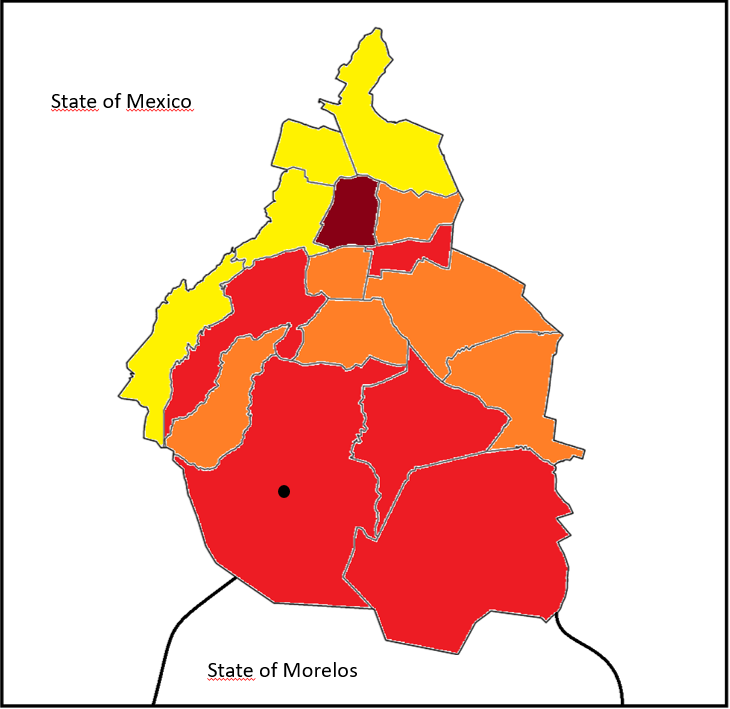 Mexico City is divided into 16 counties. Percentage of PCR positivity among HCWs from our study is marked on the map as follows: dark red >10%, red >5-10%, orange 1-5%, yellow <1%. Two hundred healtchare workers lived outside Mexico City. Sate of Mexico PCR positivity percentage was 8.3% and State of Morelos 6.3%. This distribution is consistent with Mexico´s City community transmission hot spots during the months of May through mid July26. *Black dot indicates location of our InstitutionAll PCR +111 (%)Nursing staff PCR +44 (60.3%)Medical staff PCR +24 (32.9%)Other staff PCR +43 (38.7%)pAny face mask98 (88.3)41 (93.2)22 (91.7)35 (81.4)0.19Direct care of COVID-19 patients63 (56.8)39 (88.6)18 (75)6 (13.9)0.000Workplace     COVID-19 critical areas    COVID-19 general ward    Non COVID-19 outpatient clinic    Laboratory    Hospital staff triage    Staff kitchen    Other38 (34.3)34 (30.6)7 (6.3)6 (5.4)2 (1.8)6 (5.4)4 (3.6)27 (61.4)15 (34.1)000008 (33.3)9 (37.5)3 (12.5)1 (4.2)2 (8.3)01 (4.2)3 (6.9)10 (23.2)4 (9.3)5 (11.6)06 (13.9)3 (6.9)0.0000.390.040.050.030.0070.22Aerosol-generating procedures47 (42.3)32 (72.7)13 (54.2)2 (4.7)0.000